Мониторинг по профилактике межнациональных, межконфессиональных конфликтов в Денисовском сельском поселениипо состоянию на 05 апреля 2018года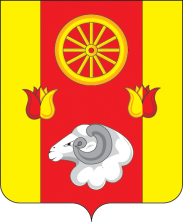 ДЕНИСОВСКОЕСЕЛЬСКОЕ   ПОСЕЛЕНИЕРЕМОНТНЕНСКОГО  РАЙОНА  РОСТОВСКОЙ  ОБЛАСТИ347485  Ростовская область,Ремонтненский район, п. Денисовский,                    ул. Октябрьская 18,тел. /86379/37469, факс. /86379/37468   sp32339@donpac.ruот 03.04.2018 г.   исх. № 93.21/161В Администрацию Ремонтненского района №п/пИнформационные материалы и показатели мониторингаИсполнение по состоянию на 05 каждого месяцаДействующие на территории поселения религиозные объединения, организации (перечислить)«Землячество»: Эльдиев Бадрудин Белалович –председатель чеченской диаспоры; Хамутаев Халид Сулейманович –  председатель даргинской диаспоры. ХКО «Денисовка» Атаман - Оспищев Сергей ИвановичКоличество выявленных потенциально конфликтных ситуаций и конфликтов в сфере межрелигиозных и государственно-конфессиональных отношений -Количество зарегистрированных и действующих на территории сельского поселения  некоммерческих организаций, созданных по национальному признаку1Количество проведённых мероприятий по выявлению фактов нарушения миграционного законодательства1Количество выявленных нарушений миграционного законодательства0Количество мест компактного проживания иностранных граждан и лиц без гражданства (указать места проживания, количество, национальность)-Количество поступивших в администрацию поселения  запросов на проведение публичных мероприятий -Количество согласованных публичных мероприятий-Количество несогласованных публичных мероприятий -Количество состоявшихся согласованных (несогласованных) публичных мероприятий-Количество участников состоявшихся публичных мероприятий (по каждому мероприятию)-Иные публичные мероприятия, в т.ч. культурно-массовые и спортивные мероприятия, проводимые на территории поселения (перечислить)-Количество выявленных в ходе проведения публичных мероприятий проявлений с признаками экстремизма-Профилактические мероприятия, проводимые в целях предупреждения проявлений экстремизма, в том числе информационно-пропагандистское сопровождение деятельности по профилактике экстремизма (наименование, дата, место проведения, количество участников)-Наличие и издание правовых актов поселений и планов мероприятий, направленных на профилактику экстремистских проявлений на религиозной почве (наименование и реквизиты) Постановление № 118 от 10.10.2013 года «Об утверждении  муниципальной  программы Денисовского сельского поселения«Обеспечение общественного порядка и противодействие преступности».  Подпрограмма «Профилактика экстремизма и терроризма»Деятельность советов, комиссий по межнациональным, межэтническим отношениям (дата заседания, количество участников, рассматриваемые вопросы, принятые решения)30.03.2018 года Заседание общественного совета по межнациональным отношениям. Количество участников 10 человек. 1. Продолжить проведение мониторинга по межнациональным отношениям на территории Денисовского сельского поселения. Работникам учреждений культуры активизировать работу  по проведению спортивно- массовых мероприятий с привлечением представителей различных национальностей.2. Руководителям учреждений Денисовского сельского поселения, а также представителям различных диаспор принять участие в дальнейшей реализации плана мероприятий по реализации в 2018 году Стратегии государственной национальной политики РФ на период до 2025 года3. Ведущему специалисту – экономисту продолжить работу в 2018 году, по поступлению собственных доходов в бюджет поселения. 4. Земли общественного пастбища были отмежеваны, поставлены на кадастровый учет. Администрация Ремонтненского района сдала их в аренду двум арендаторам Новичихину В.Ф. и Сельванович К.А..5. Принято решение продолжить исполнение указа Президента Российской Федерации  № 602 и мониторинг достижения целевых индикаторов, характеризующих реализацию поручений, установленных указом Президента Российской Федерации от 07 мая 2012 № 602 в 2018 году.Информация о проведённых сходах граждан (дата и место проведения, количество участников, кто проводил, поднимаемые вопросы)-Информация о фактах уничтожения посевов при несанкционированном выпасе скота-Этнический состав народной дружины Русский, даргинец, аварец.